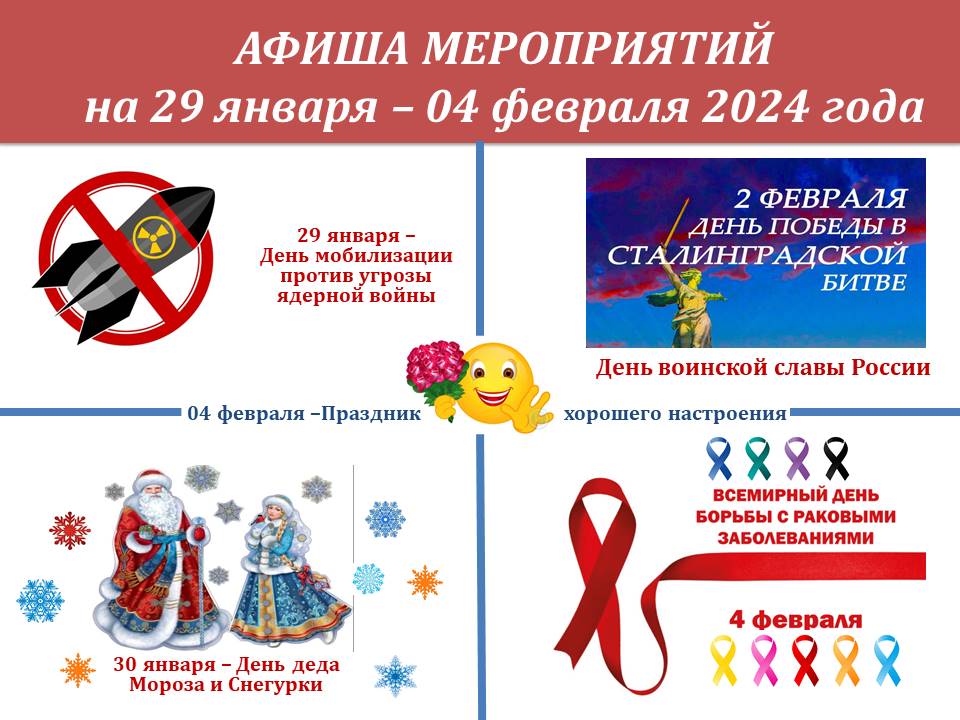 Дорогие друзья! Самым значимым историческим днем недели является День воинской славы России - День Победы в Сталинградской битве. 2 февраля 1943 года по праву относится к самым величественным датам в истории нашей страны. 200 огненных дней и ночей продолжалась Сталинградская битва, победа в которой имела колоссальное значение для дальнейшего хода всей Второй мировой войны. Натиск врага сдержали ценой жизни многих тысяч бойцов. Вечная им слава! 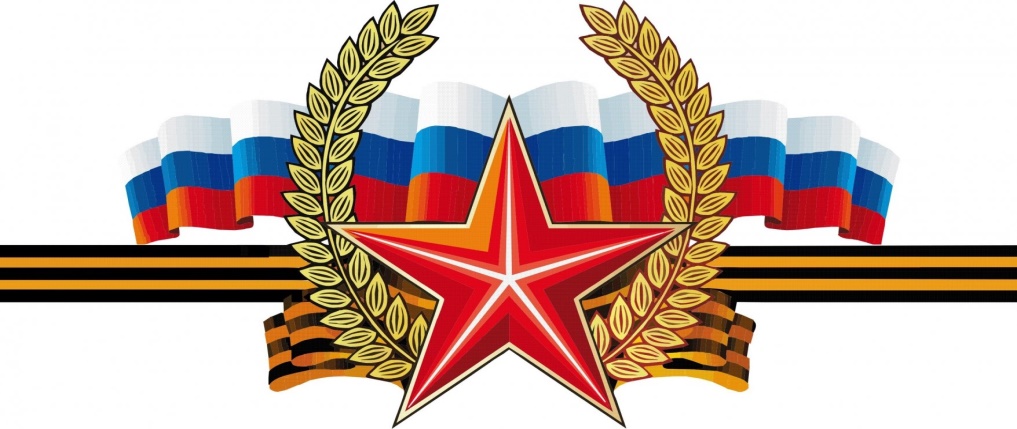 Ежегодным традиционным мероприятием является Всемирный день борьбы с раковыми заболеваниями (04 февраля), главная цель которого заключается в акцентировании внимания на этой серьезной проблеме, повышении уровня знаний о заболевании и его лечении. Кампания 2024 года проходит под лозунгом "Сокращение отставания в лечении рака".Врачи советуют не пренебрегать профилактикой, не злоупотреблять вредными привычками и вести здоровый активный образ жизни. Из развлекательных мероприятий:30 января в славянской культуре считается переломным. После этой даты день уже существенно прибавляет во времени. Хотя впереди еще ждут морозы, самое темное время мы уже пережили. И дед Мороз со Снегурочкой прощаются с нами до следующей зимы.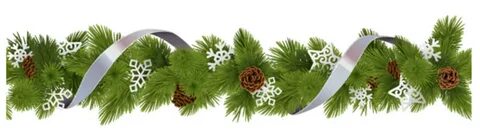 Ежегодно 4 февраля отмечают Праздник хорошего настроения. Многие из Вас согласятся с мнением, что хорошее настроение, без всяких сомнений, помогает справляться с трудностями, заботами и невзгодами, которые достаточно часто встречаются на жизненном пути!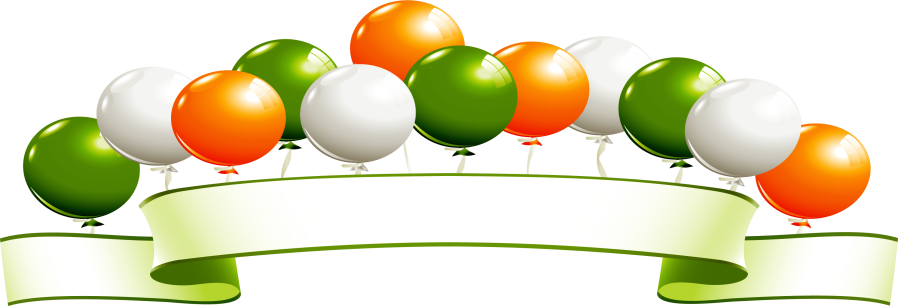 ДАТА, ВРЕМЯ, МЕСТОНАИМЕНОВАНИЕ МЕРОПРИЯТИЯДК ГОЗНАКА (ул. К. Либкнехта, 10):ДК ГОЗНАКА (ул. К. Либкнехта, 10):30.01.202414:00ФойеТематическая встреча «Сокровище времен блокады» в рамках Всероссийской акции памяти «Блокадный хлеб» Года памяти и славы31.01.202417:00-19:0018 каб.Киноклуб «Синема»,  х/ф «Сокровища Тома Сойера»31.01.202419:00ВестибюльОткрытие фотовыставки «Чародейка Зима» (фотокружок «Миг Мира»)03.02.202413:00-15:00Социальный кинозалКиноклуб «Синема». Показ авторских мультфильмов в рамках акции «Сын.Отец,Семья.Отечество»03.02.202420:00-03:00ФойеВечер встречи школьных друзей29.01.2024 – 04.02.2024с 11:00 до 23:05«Красная Кама»Показ сеансов в кинозале «Красная Кама»:- «Три богатыря и пуп земли» 6+ ПК- «Холоп -2» 12+ ПК- «Бременские музыканты »6+ ПК- «Воздух» 16+ ПК- «Мастер и Маргарита» 18+- «Конец славы» 16+- «Я- медведь» 6+ ПК(ПК - пушкинская карта)30.01.202414:00ФойеТематическая встреча «Сокровище времен блокады» в рамках Всероссийской акции памяти «Блокадный хлеб» Года памяти и славыМАУ «ККДЦ» (пр. Маяковского, 9):МАУ «ККДЦ» (пр. Маяковского, 9):01.02.202411:00Каб.  321КЛНМ Встреча затейников «Раз – частушка, два - частушка»02.02.202421:00Фойе 2 этажDK-dance04.02.202419:00Фойе 2 этажТанцевальная программа «Добрый вечер»п. Майский, Дом культуры (ул. Центральная, 1):п. Майский, Дом культуры (ул. Центральная, 1):31.01.202414:00Социальный кинозалМедиа-занятие к 80-летию снятия блокады30.01.202415:00Социальный кинозалВечер памяти «Блокадной памяти страницы»01.02.202413:00ФойеИгровая программа «Игры нашего двора»02.02.202414:00Социальный кинозалИнтерактивная программа «Играриум»30.01.2024, 01.02.202415:00ФойеЧас здоровья «Я играю в теннис»ЦЕНТРАЛИЗОВАННАЯ БИБЛИОТЕЧНАЯ СИСТЕМА (Оржоникидзе, д.4):ЦЕНТРАЛИЗОВАННАЯ БИБЛИОТЕЧНАЯ СИСТЕМА (Оржоникидзе, д.4):29.01.202413:00Творческое занятие по рукоделию30.01.202417:00Патриотический час «Блокада Ленинграда» для студентов общежития30.01.202414:00Познавательный час «Путешествие по Татарстану»04.02.202412:00Занятие кружка русского языка «Грамотеи»03.02.202415:00Виртуальный концертный залПрограмма « Маршруты танго».Исполнители  - Светлана Безродная и камерный «Вивальди-оркестр».Трансляция архивной  записи из Концертного зала им. Чайковского04.02.202415:00Виртуальный концертный залПрограмма «Музыка премии «Оскар».Исполнители – квартет «4SOULS» С –Петербург.Трансляция архивной  записи из Органного концертного зала, г. Пермь.Центральная детская библиотека им. П.П. Бажова ЦБС г.Краснокамска (ул. Шоссейная,4):Центральная детская библиотека им. П.П. Бажова ЦБС г.Краснокамска (ул. Шоссейная,4):04.02.202411:00Занятие в клубе «Мамы - Пуговки». Мастер – класс «Пуговкина Мастерская». Громкие чтения «Семейная литературная гостиная»04.02.202413:30Программа выходного дня «Идем в библиотеку!».Познавательная программа. Мастер – класс. Час настольных игр «Игротека в библиотеке»Городская библиотека-филиал №2 ЦБС г.Краснокамска(ул. Энтузистов, 25):Городская библиотека-филиал №2 ЦБС г.Краснокамска(ул. Энтузистов, 25):29.01.202415:00Концерт «Там, где поет душа» (ансамбль духовной музыки  «Крылья»)01.02.202415:00Занятие в  Кружке ценителей родного языка  «Русский по средам»29.01.202416:00Мастер- класс «Рукоделие для души. Макраме» кружка «Рукодельный понедельник»01.02.202414:00Социальный кинозалПоказ с обсуждением мультфильма «Слон и Моська» к  255 –летию И. Крылова02.02.202411:15Познавательный час «Почемучки знать мечтают» в объединении «Фантазеры»30.01.202413:30Познавательный час «Почемучки знать мечтают» из цикла «Библиопродленка»29.01.2024 в 11:0030.01.2024 в  11:00Социальный  кинозалПоказ с обсуждением игрового фильма «Жила – была девочка» к 80-летию освобождения ЛенинградаГородская библиотека-филиал №3 ЦБС г.Краснокамска (ул. Фрунзе, д. 3 «А»):Городская библиотека-филиал №3 ЦБС г.Краснокамска (ул. Фрунзе, д. 3 «А»):29.01.2024 в 12:5002.02.2024 в 13:00Цикл громких чтений «Читаем классику».П. П. Бажов « Серебряное копытце».30.01.2024 12:50Урок здоровья «Активность – путь к долголетию»01.02.2024 13:50, 17:30Игра-путешествие «Лесные полянки от Виталия Бианки»02. 02.2024 11:00Час практических советов «Профилактика деменции» из цикла мероприятий по ЗОЖ04.02.2024 12:00Игровая программа «Час веселых затей»  из цикла мероприятий «Нескучные выходные»Городская библиотека-филиал №4 ЦБС г.Краснокамска (проезд Рождественский, д. 3):Городская библиотека-филиал №4 ЦБС г.Краснокамска (проезд Рождественский, д. 3):30.01.202410:30, 11:00Урок вежливости «Волшебное слово03.02.202415:00Игровая программа «Зимние загадки»Оверятская поселковая библиотека-филиал  ЦБС г.Краснокамска (ул. Комсомольская ,2):Оверятская поселковая библиотека-филиал  ЦБС г.Краснокамска (ул. Комсомольская ,2):30.01.202410:00Познавательно-игровое мероприятие «Сказы Бажова»Мысовская сельская библиотека-филиал ЦБС г.Краснокамска (ул.Центральная,1):Мысовская сельская библиотека-филиал ЦБС г.Краснокамска (ул.Центральная,1):01.02.202415:00Час мужества «Спасительный путь через Ладогу» к 80 – летию снятия блокады ЛенинградаМайская сельская библиотека-филиал ЦБС г.Краснокамска (пер. Зелены,2):Майская сельская библиотека-филиал ЦБС г.Краснокамска (пер. Зелены,2):29.01.2024 в 17:0030.01.2024 в 17:0001.02.2024 в 17:0004.02.2024 в 17:00Клуб  любителей ЗОЖ «Гармония»28.01.202413:00Кружок «Читайка»30.01.202417:00Кружок «Волшебный крючок»29.01.2024 в 11:0030.012024 в 11:00Краеведческий тематический час «Сказы П.Бажова»04.02.202411:30Кружок рисования «Волшебные кисточки»02.02.202415:00Мастер-класс «Урок игры на гитаре»в т.ч. по Пушкинской карте02.02.202416:00Кружок «Увлекательный английский»в т.ч. по Пушкинской карте04.02.202417:00Мастер-класс «Лепим из глины»Усть-Сыновская сельская библиотека-филиал  им. Ф.Ф. Павленкова ЦБС г.Краснокамска (Совхозная,14):Усть-Сыновская сельская библиотека-филиал  им. Ф.Ф. Павленкова ЦБС г.Краснокамска (Совхозная,14):30.01.202417:00Беседа «Школа хороших поступков»Стряпунинская сельская библиотека-филиал (ул. Советская, 3а): Стряпунинская сельская библиотека-филиал (ул. Советская, 3а): 30.01.2412:10Мастер-класс «Вышивка лентами»МБУК «КРАСНОКАМСКИЙ КРАЕВЕДЧЕСКИЙ МУЗЕЙ» (пр-т Мира, 9):МБУК «КРАСНОКАМСКИЙ КРАЕВЕДЧЕСКИЙ МУЗЕЙ» (пр-т Мира, 9):Посещение музея:  индивидуальные посещения, экскурсии – до 30 человек в группе.Посещение музея доступно по Пушкинской картеПосещение музея:  индивидуальные посещения, экскурсии – до 30 человек в группе.Посещение музея доступно по Пушкинской картеКраснокамская картинная галерея имени И. И. Морозова (ул. К. Либкнехта, 6а):Краснокамская картинная галерея имени И. И. Морозова (ул. К. Либкнехта, 6а):30.01.2024 в 10:3031.01.2024 в 10:30Занятие «Времена года в живописи, музыке, поэзии», в рамках музейной просветительской программы31.01.2024 в 17:0001.02.2024 в 17:0003.02.2024 в 13:00Занятие студии «Мастерская пейзажной живописи», группа для взрослых «Пейзаж»03.02.202409:00Занятие студии «Мастерская пейзажной живописи», группа для взрослых «Рисуем человека»03.02.202411:00Занятие студии «Мастерская пейзажной живописи», группа для детей03.02.202412:00Занятие студии выходного дня «Волшебная кисточка» по изобразительному искусству, детская группаДетский музей игрушки (ул. Свердлова, 10):Детский музей игрушки (ул. Свердлова, 10):03.02.202313:00-14:00Субботняя мастерская в Детском музее игрушкиМБУ «МОЛОДЕЖНЫЙ РЕСУРСНЫЙ ЦЕНТР» (пр. Комсомольский, 24):МБУ «МОЛОДЕЖНЫЙ РЕСУРСНЫЙ ЦЕНТР» (пр. Комсомольский, 24):МБУ МРЦ – СП СТК «Эдельвейс» (пр. Рябиновый, 4):МБУ МРЦ – СП СТК «Эдельвейс» (пр. Рябиновый, 4):02.02.202414:00Мастер класс по завязыванию туристических узловМБУ МРЦ – СП КМЖ «Радуга» (ул. Энтузиастов, 23):МБУ МРЦ – СП КМЖ «Радуга» (ул. Энтузиастов, 23):31.01.202417:00Тренинг для команд КВН «Хотим на Первый»27.01.202412:00Активная субботаМБУ МРЦ – СП КМЖ «Формика» (ул. Павлика Морозова, 2):МБУ МРЦ – СП КМЖ «Формика» (ул. Павлика Морозова, 2):31.01.202416:00Урок памяти «Блокада Ленинграда»02.02.2024 в 19:0003.02.2024 в 14:00Занятия по растяжке «Час для себя любимых»03.02.202416:00КиновечеринкаМБУ МРЦ – СП КМЖ п. Оверята (ул. Строителей, д.7):МБУ МРЦ – СП КМЖ п. Оверята (ул. Строителей, д.7):29.01.2024-03.02.202414:00День активных игр «Веселее вместе»31.01.202415:00Экологический квиз19.01.202414:00Киноклуб «Окно в кино» просмотр мультфильма «Двенадцать месяцев»03.02.202419:00Вечер встречи выпускниковМБУ МРЦ – СП КМЖ с. Черная (ул. Северная, д.6):МБУ МРЦ – СП КМЖ с. Черная (ул. Северная, д.6):31.01.2024-01.02.202411:00Танцевально-развлекательная программа «Праздник хорошего настроения»29- 03.02.202414:00-19:00ФойеКлуб настольных игр «Поиграй-ка!»03.02.202414:00ФойеКлуб выходного дня:- Танцевально-развлекательная программа «Праздник хорошего настроения»;
          - творческая мастерская;- клуб настольных игр «Поиграй-ка»МБУ МРЦ – СП КМЖ с. Стряпунята (ул. Советская, д.8):МБУ МРЦ – СП КМЖ с. Стряпунята (ул. Советская, д.8):01.02.202415:00Спортивно – игровая программа «Веселые эстафеты»03.02.202413:00Зал для занятийКреативная мастерская «Рисование на воде. Эмбру»СПОРТИВНЫЕ МЕРОПРИЯТИЯ:СПОРТИВНЫЕ МЕРОПРИЯТИЯ:МБУ ФОК «Олимпийский» (пр. Маяковского 7):МБУ ФОК «Олимпийский» (пр. Маяковского 7):04.02.2024 г.с 10:00Краевые спортивные соревнования по волейболу среди мужских и женских команд Лиги "В" (ветераны) сезона 2024г.29.01.2024 г. - 31.01.2024 г.с 20:00 до 22:00Чемпионат  КГО по мини-футболу среди мужских команд03.02.2024 г.с 10:00 до 20:00Чемпионат Пермского края по мини-футболу среди мужских команд Дивизион-231.01.2024, 02.02.2024с 17:00 до 21:00,03.02.2024, 04.02.2024с 15:00 до 21:00Прокат коньковМАУ ФОК «Олимпийский»,  д. Запальта, ул. Лесная 1А, Лыжная базаМАУ ФОК «Олимпийский»,  д. Запальта, ул. Лесная 1А, Лыжная база31.01.2024 г. - 04.02.2024 г.с 9:00 до 17:00Прокат лыжМАУ «СШ п. Майский» (п. Майский, ул. Северная 2):МАУ «СШ п. Майский» (п. Майский, ул. Северная 2):02.02.2024с 10:00 до 17:0003.02.2024 с 12:00 до 17:0035 традиционный турнир по баскетболу "Встреча" среди выпускников Краснокамского городского округа памяти Бабкина В.Н.                                          02.02.2024 г.                           16:00 – 21:00 час. 03 - 04.02.2024 г.                          10:00 – 21:00 час.  Прокат лыж (последние выдачи в 20:00 час.)02.02.2024 г.                           16:00 – 21:00 час. 03 - 04.02.2024 г.                          12:00 – 21:00 час.Прокат коньков (последние выдачи в 20:00 час.)МАУ СК «Ледовый» (ул. Большевистская 56Е):МАУ СК «Ледовый» (ул. Большевистская 56Е):03.02.2024с 14:00 до 16:00Краевые соревнования по хоккею ХК Кама г. Краснокамск - Викинг г. Чайковский29 - 30.01.202401 - 02.02.202404.02.2024с 21:30 – до 22:45Региональная хоккейная лига31.01.2024с 11:00 до 17:0001 - 04.02.2024с 08:00 до 14:00Региональный этап Всероссийских соревнований «Золотая шайба» юноши 2014 г.р.МБУ СШОР по самбо и дзюдо  г. Краснокамска (пр. Маяковского 7):МБУ СШОР по самбо и дзюдо  г. Краснокамска (пр. Маяковского 7):03.02.2024начало в 10:00Первенство Пермского кря по дзюдо среди юношей и девушек до 15 летМБУ «СШ по плаванию «Дельфин» (ул. Школьная 12):МБУ «СШ по плаванию «Дельфин» (ул. Школьная 12):Пн. Вт. Ср. Чт. Пт. Сб.с 08:00 до 22:00Вс.- выходнойСвободное плавание01.02.2024 г.с 15:00 до 17:00Первенство г. Краснокамска по плаванию (День открытых дверей)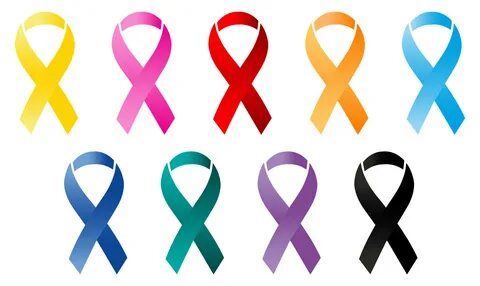 